МИНИСТЕРСТВО НАУКИ И ВЫСШЕГО ОБРАЗОВАНИЯ РОССИЙСКОЙ ФЕДЕРАЦИИ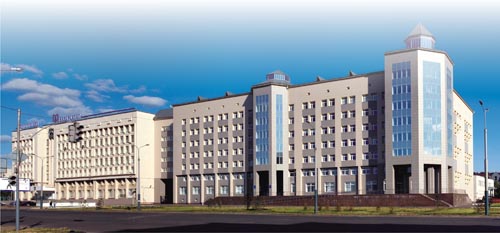 IV Научно-практическая конференция «ПРИБОРОСТРОЕНИЕ И АВТОМАТИЗИРОВАННЫЙ ЭЛЕКТРОПРИВОД В ТОПЛИВНО-ЭНЕРГЕТИЧЕСКОМ  КОМПЛЕКСЕ И ЖИЛИЩНО-КОММУНАЛЬНОМ ХОЗЯЙСТВЕ» 6 – 7 декабря 2018 года КАЗАНЬУВАЖАЕМЫЕ КОЛЛЕГИ!6 – 7 декабря 2018 года в Казанском государственном энергетическом университете проводится IV Поволжская научно-практическая конференция «Приборостроение и автоматизированный электропривод в топливно-энергетическом  комплексе и жилищно-коммунальном хозяйстве», посвященная 50-летию Казанского государственного энергетического университета.К участию в конференции приглашаются все заинтересованные лица – ученые, аспиранты, соискатели, студенты, сотрудники вузов, сотрудники научных или инновационно-технологических учреждений, предприятий ЖКХ, топливно-энергетического комплекса и другие.В рамках конференции будут проведены курсы повышения квалификации, по завершению конференции будет выдано удостоверение государственного образца. Стоимость обучения 1000 руб. Заявки на участие присылать на электронный адрес kgeu_epa@mail.ru не позднее 20 октября 2018 г.Кроме того, для участников организуются посещения учебных и научных центров и лабораторий КГЭУ.Материалы будут опубликованы в сборнике докладов, включенного в базу данных РИНЦ (e-library.ru) с открытым полнотекстовым доступом ко всем размещенным публикациям. НАУЧНЫЕ СЕКЦИИ КОНФЕРЕНЦИИ:Приборостроение и управление объектами мехатронных и робототехнических систем в ТЭК и ЖКХ. Председатель: Козелков Олег Владимирович – к.т.н., зав.кафедрой ПМ КГЭУ. Электроэнергетика, электротехника и автоматизированный электропривод в ТЭК и ЖКХ. Председатель: Корнилов Владимир Юрьевич – д.т.н., профессор кафедры ПМ КГЭУ. Инновационные технологии в ТЭК и ЖКХ. Председатель: Чичирова Наталья Дмитриевна – д.х.н., проф., директор ИТЭ, зав.кафедрой ТЭС. Актуальные проблемы энергосбережения в ТЭК и ЖКХ. Председатель:  Матушанский Григорий Ушерович –  зав.кафедрой ИП, д.п.н., профессор.Промышленная электроника и светотехника. Председатель: Тукшаитов Рафаил Хасьянович – д.б.н., профессор кафедры ПЭС.ПРОГРАММА КОНФЕРЕНЦИИ6 декабря 2018 г., четверг8.30 – 10.00 – заезд и регистрация участников конференции, выставка научных работ (экспонатов) (ауд. Д-104)10.00 – 12.30 – пленарное заседание (ауд. Д-104)12.30 –13.30 – обед13.30 – 15.30 – работа секций 15.30 – 16.00 – кофе-брейк16.00 – 18.00 –  работа секций 18.00 – 20.00 – автобусная экскурсия «Вечерняя Казань»7 декабря 2018 г., пятница9.30 – 10.30 – экскурсия в Учебно-исследовательский демонстрационный Центр компетенций и технологий в области энергосбережения, инновационный Технопарк КГЭУ, музей КГЭУ.10.30 – 12.30 – работа секций, подведение итогов.УСЛОВИЯ УЧАСТИЯ В КОНФЕРЕНЦИИМатериалы докладов в виде статей и анкет-заявок участников присылаются на электронный адрес kgeu_epa@mail.ru не позднее 20 октября 2018 г. В электронном варианте каждая статья и анкета-заявка должна быть в отдельном файле. Материал докладов представляется в виде файла с именем фамилии автора.doc. Файл анкеты-заявки отсылается с именем фамилии автора_З.doc.  Тема письма должна содержать фамилию автора.На конференцию принимаются результаты оригинальных исследований авторов. Возможно очное и заочное участие в конференции.  Сборники материалов докладов в бумажном и электронном вариантах издаются до начала конференции. ОРГАНИЗАЦИОННЫЙ КОМИТЕТ КОНФЕРЕНЦИИТРЕБОВАНИЯ К ОФОРМЛЕНИЮ МАТЕРИАЛОВ ДОКЛАДАМатериалы докладов (1-2 стр.) объем статьи формата А4 – не менее 6 страниц в Microsoft Word, шрифт - Times New Roman, размер - 14 пт, минимум – 18пт; форматирование - по ширине; поля верхнее-2,5; нижнее – 2 см, левое – 3 см, правое – 2 см (вкладка Разметка страницы Поля Обычное). Графики, диаграммы формулы (MS Equation 3,0), рисунки и другие графические объекты должны быть созданы в редакторе Word и сгруппированы. Нумерация страниц вверху по центру.Ссылки на цитируемые источники приводятся в конце статьи в соответствии с ГОСТ Р 7.0.5-2008 (htpp://www.ifap.ru/library/gost/7052008.pdf, п.7 Затекстовая библиографическая ссылка).Образец оформления статьи: Тематический  рубрикатор: УДК/ББК (обычно получают в библиотеке организации),* Название.*Сведения об авторах: фамилия, имя, отчество автора(авторов) полностью, место работы автора(авторов), контактная информация (e-mail) автора(авторов). * Аннотация, как правило «интрига» статьи, изложенная другими словами, при написании текста статьи старайтесь использовать материалы, опубликованные за последние 5 лет.*Ключевые слова, не более 10, через запятую, Слово «аннотация» не пишется.Библиографический список литературы (только на языке оригинала).*-Приводится на русском и английском языкахМатериалы, полученные позднее 20 октября 2018 г., не будут опубликованы до начала работы конференции, но могут быть включены в план докладов.АДРЕС ОРГКОМИТЕТА420066, г. Казань, ул. Красносельская, 51, А-320,КГЭУ, ПМ, kgeu_epa@mail.ruОТВЕТСТВЕННЫЙ СЕКРЕТАРЬ:Цветкова Оксана Викторовнател. (843) 519-43-18, (843) 519-43-19Пример оформления материалов рукописиПриложение 1УДК ххх.ххх.ххх(строка)НАЗВАНИЕ СТАТЬИИванова А.А., организация, ученая степень, звание, e-mailПетров П.П., организация, ученая степень, звание, e-mail(строка)(строка)	Аннотация содержит краткую информацию, отражающую основное содержание материалов докладаКлючевые слова: от 6 слов и словосочетаний в зависимости от объема материалов доклада(строка)Текст материалов доклада текст материалов доклада текст материалов доклада текст материалов доклада текст материалов доклада текст материалов [1] доклада текст материалов доклада текст материалов доклада текст материалов доклада [2] текст материалов доклада текст материалов доклада. Источники(строка)Cидоров С.С. Основы … педагогики // Образование в России. – 2012. – № 4. – С. 1 – 10.2.   Петров П.П. Электронные средства... в образовании. – М.: Инфра-М, 2014. – 351 с.Материалы, полученные позднее 20 октября 2018 г., не будут опубликованы до начала работы конференции, но могут быть включены в план докладов.АДРЕС ОРГКОМИТЕТА420066, г. Казань, ул. Красносельская, 51, А-320,КГЭУ, ПМ, kgeu_epa@mail.ruОТВЕТСТВЕННЫЙ СЕКРЕТАРЬ:Цветкова Оксана Викторовнател. (843) 519-43-18, (843) 519-43-19   КГФГБОУ ВО «КАЗАНСКИЙ ГОСУДАРСТВЕННЫЙ ЭНЕРГЕТИЧЕСКИЙ УНИВЕРСИТЕТ»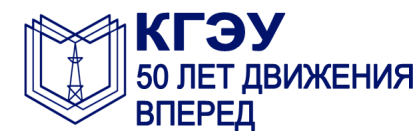 Абдуллазянов Э.Ю.	Ректор ФГБОУ ВО «Казанский государственный энергетический университет»(председатель Оргкомитета)Шамсутдинов Э.В.Проректор по научной работе ФГБОУ ВО «Казанский государственный энергетический университет» (заместитель председателя Оргкомитета)Козелков О.В.Заведующий кафедрой «Приборостроение и мехатроника» ФГБОУ ВО «Казанский государственный энергетический университет» (заместитель председателя Оргкомитета)Анучин А.С.Заведующий кафедрой автоматизированного электропривода ФГБОУ ВО «Национальный исследовательский университет « МЭИ» (г. Москва)Саушев А.В.Заведующий кафедрой электропривода и электрооборудования береговых установок, ФГБОУ ВО «Государственный университет морского и речного флота имени адмирала С.О. Макарова» (г. Санкт-Петербург)Ахмедова Т.А.Декан факультета Физики и электроэнергетики, Сумгаитский государственный университет (г. Сумгаит, Азербаджан);Ившин И.В.Директор института электроэнергетики и электроники, заведующий кафедрой «Электроснабжение промышленных предприятий», заведующий учебно-исследовательской лабораторией «Электроснабжение промышленных предприятий надежности и диагностики в электроэнергетике» ФГБОУ ВО «Казанский государственный энергетический университет»Чичирова Н.Д.Директор института теплоэнергетики, заведующая кафедрой «Тепловые электрические станции», заведующая научно-исследовательская лаборатория «Источник теплоты – тепловая сеть ФГБОУ ВО «Казанский государственный энергетический университет»Смирнов Ю.Н.Проректор по информатизации, директор института цифровых технологий и экономики ФГБОУ ВО «Казанский государственный энергетический университет»Зиганшин А.Д.Проректор по административно-хозяйственной работе ФГБОУ ВО «Казанский государственный энергетический университет»Вафин Р.Р.Заместитель директора по стратегическому развитию ПО «Зарница» (г. Москва) Парфёнов И.Ю.Генеральный директор ООО «СтэкМастер» (г. Казань)Капустин Е.Н.Генеральный директор АО «Вакууммаш» (г. Казань)Цветкова О.В.Инженер кафедры «Приборостроение и мехатроника» ФГБОУ ВО «Казанский государственный энергетический университет»(ответственный секретарь)